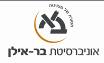 "יסודות המשפט", 27706ד"ר חנן מנדלסוג הקורס: קורס השלמהשנת לימודים:  תשע"ח               סמסטר:         א                   היקף שעות:  2 ש"ש אתר הקורס באינטרנט:  lemida.biu.ac.il (במערכת ה-moodle)א. מטרות הקורס:מטרת הקורס הינה להנחיל לתלמידים שאינם בעלי תואר במשפטים רקע כללי ומושגי יסוד משפטיים, הדרושים לצורך הדיון והמחקר בתחום יישוב הסכסוכים והמשא ומתן. בקורס אנו מתמודדים עם הז'רגון המשפטי ומנסים לפצח אותו, קוראים טקסטים משפטיים, מסבירים את ההררכיה המשפטית הנוגעת לנורמות ואת החלוקה לענפי משפט שונים. חלק מהקורס מוקדש לתיאור בסיסי והכרחי של ההיסטוריה של המשפט הישראלי, שמסייע להבנה של המערכת כולה. חלק אחר ומרכזי בקורס מוקדש לתיאור המערכת השיפוטית, שלה חלק ניכר ביישוב סכסוכים במדינת ישראל. אנו מתארים את המבנה הפורמלי של המערכת הזו, מסבירים את הקשר שלה ליישוב סכסוכים, ונותנים בסיס להבנה גם של הליכים אחרים ליישוב סכסוכים. ב. תוכן הקורס: (רציונל, נושאים)מהלך השיעורים: (שיטות ההוראה, שימוש בטכנולוגיה, מרצים אורחים)הוראה פרונטלית, ע"י המרצה, תוך ניהול דיון בכיתה בחלק מהנושאים המועלים. הקורס מלווה במצגת וכן בסרטונים המוצגים לתלמידים מעת לעת. כמו כן קיים אתר לקורס במסגרת מערכת המודל ובו נמצא חומר הקריאה, המטלות אותן מבצעים התלמידים, וכן בו מתנהלים דיונים לאחר השיעור בין התלמידים לבין המרצה. תכנית הוראה מפורטת לכל השיעורים: ג. חובות הקורס:   דרישות קדם: אין.חובות / דרישות / מטלות: השתתפות בשיעורי הקורס, קריאת חומרים לקראת השיעורים, ביצוע והגשה של מטלות מקוונות ומבחן סופי (בספרים סגורים)מרכיבי הציון הסופי (ציון מספרי / ציון עובר): ציון מספרי. 20% בהתבסס על המטלות המקוונות וכן התרומה לדיון בכיתה, ו- 80% מבחן סופי. ד. ביבליוגרפיה: (חובה/רשות)חומר קריאה - חקיקה:חוק יסוד: כבוד האדם וחירותוחוק יסוד: נשיא המדינהחוק יסוד: חופש העיסוקחוק יסוד: השפיטהחוק יסוד: הממשלהחוק יסודות המשפט, התש"ם-1980חוק בתי המשפט (נוסח משולב), התשמ"ד - 1984פקודת סדרי השלטון והמשפט, התש"ח – 1948 חוק המעבר, התש"ט-1949 חוק לביטול המג'לה, התשמ"ד- 1984 חומר קריאה - פסיקה:ע"פ 196/64 היועץ המשפטי לממשלה נ' בש, פ"ד יח(4) 568 (1964).וכן חוק העונשין, התשל"ז-1977 – ס' 304, 309, 338, 340וכן החוק למניעת מפגעים (בטיחות מקררים), התשכ"ה-1965 והתקנות למניעת מפגעים (בטיחות מקררים) (מנגנון לפתיחת הדלת מבפנים), התשכ"ו-1965ע"פ 213/56 היועץ המשפטי לממשלה נ' אלכסנדרוביץ, פ"ד יא(1) 695 (1957)רע"א 8548/96 פדידה נ' סהר, פ"ד נא(3) 825 (1997)ד"נ 40/80 קניג נ' כהן פ"ד לו(3) 701 (1982)וכן הסעיפים הרלוונטיים מחוק הירושה, התשכ"ה-1965ע"א 546/78 בנק קופת עם נ' הנדלס, פ"ד לד(3) 57 (1980)ד"נ 13/80 הנדלס נ' בנק קופת עם, פ"ד לה(2) 785 (1981)וכן הסעיפים הרלוונטים מחוק השבת אבידה, התשל"ג-1973ע"פ 64 / 77 ברנבלט נ' היועץ המשפטי לממשלה, פ"ד יח(2) 70 (1964)ע"פ 79 / 787 מזרחי נ' מדינת ישראל, פ"ד לה(4) 421 (1980)מס' השיעורנושא השיעורקריאה נדרשת הערות1מושגים בסיסיים: משפט וחוק2קריאה מונחה של פסק דיןפ"ד בשמטלה מצורפת לאחר הקריאה3ענפי המשפטמטלת ניתוח אירוע משפטי4פירמידת הנורמות של קלזן ותהליך החקיקהסעיפים נבחרים מחוק המעבר5תקנות והתקנתןפ"ד אלכסנדרוביץ, סעיפים נבחרים מחוק הפרשנות, פקודת הפרשנות, וחוק המעבר.מטלה מצורפת לאחר הקריאה6פסיקה ופרשנות קלאסית: כוונת המחוקקפ"ד פדידה וסעיפים נבחרים מחוק הפלת"ד7מקורות הסטוריים של המשפט הישראלימקורות הסטוריים, מגילת העצמאות, סעיפים נבחרים מפקודת סדרי השלטון והמשפט וחוק המעבר8פסיקה ופרשנות מודרניתפ"ד הנדלס, קניג וכן חוק יסודות המשפטמטלה מצורפת לאחר הקריאה9-11המערכת השיפוטית במדינת ישראל: בתי משפט רגילים, מתמחים, בתי דין, גופים מעין שיפוטייםחוק בתי המשפט12חוקי יסוד והמהפכה החוקתיתחוק יסוד: כבוד האדם וחירותו, חוק יסוד: חופש העיסוק